О внесении изменений в Постановление главы сельского поселения Енгалышевский сельсовет муниципального района Чишминский район Республики Башкортостан от 06.12.2012 года № 38 « Об утверждении  административного регламента администрации сельского поселения Енгалышевский сельсовет муниципального района Чишминский район Республики Башкортостан по предоставлению муниципальной услуги по выдаче актов обследования жилищно-бытовых условий»        Руководствуясь Федеральным законом от 27.07. 2010 № 210-ФЗ « Об организации предоставления государственных и муниципальных услуг», Постановлением Правительства РФ  от 11ноября 2005 года № 679 « О порядке разработки и утверждения административных регламентов исполнения государственных функции (государственных услуг) и в соответствии с Протестом Прокурора Чишминского района от 16.10.2014 года № 68-2014п о с т а н о в л я ю:        1. Внести  в Административный регламент исполнения Администрацией сельского поселения Енгалышевский сельсовет муниципального района Чишминский район Республики Башкортостан по предоставлению муниципальной услуги по выдаче актов обследования жилищно-бытовых условий, утвержденную постановлением главы сельского поселения Енгалышевский сельсовет муниципального района Чишминский район Республики Башкортостан от 06.12.2012 года № 38 следующие изменения, дополнив:          Раздел 3 подпунктами 3.2.1 ; 3.2.2 ; 3.2.3 следующего содержания:3.2.1. Перечень документов заявителей, необходимый для  предоставления муниципальной услуги:        -  заявление гражданина или письменный запрос от  муниципальных учреждений;       - документ, удостоверяющий личность заявителя (представителя заявителя);        - документ, удостоверяющий полномочия представителя заявителя (доверенность и т.п.);       3.2.2. Перечень оснований для отказа в приеме документов, необходимых для предоставления муниципальной услуги.       Основаниями для отказа в принятии документов, необходимых для предоставления муниципальной услуги являются:-   предоставление нечитаемых документов, документов с приписками, подчистками, помарками, зачеркнутыми словами и иными неоговоренными исправлениями, а также предоставление документов, исполненных карандашом;-      предоставление документов в не приемный, нерабочий день;-      предоставление документов лицом, неуполномоченным в установленном порядке на подачу документов (при подаче документов для получения услуги на другое лицо);-      если в письменном обращении не указаны фамилия, имя, отчество (при наличии последнего) гражданина, направившего обращение, и  почтовый адрес, по которому должен быть направлен ответ (с указанием индекса);-       в заявлении отсутствуют необходимые сведения для его исполнения;-       по вопросам, содержащимся в обращении, имеется вступившее в законную силу судебное решение;-      поступившее заявление о прекращении исполнения услуги.       Об отказе в рассмотрении обращения заявителю сообщается письменно в течении 3 дней с момента регистрации заявления в установленном порядке.         Перечень оснований для отказа в принятии документов является исчерпывающим.     3.2.3. Перечень оснований для отказа в предоставлении муниципальной услуги:           Основаниями для отказа в предоставлении муниципальной услуги являются:-   письменное заявление гражданина о возврате документов, представленных им для получения муниципальной услуги; -   заявление подано ненадлежащим лицом;-    обращение оформлено ненадлежащим образом, или из содержания заявления невозможно установить, какая именно информация им запрашивается; -    наличие иных оснований, предусмотренных действующим законодательством.     Отказ в выдаче акта обследования доводится до гражданина в устной форме на консультации у должностного лица администрации  или в письменной – на заявлении с просьбой о проведении обследования жилищно-бытовых условий.        Перечень оснований для отказа в предоставлении муниципальной услуги является исчерпывающим.      2. Абзац второй  п 5.1 (Раздел 5)  изложить в следующей редакции:       « Заявитель может обратиться с жалобой на решение или  действие (бездействие), осуществляемое ( принятое) на основании настоящего административного регламента ( далее- обращение) , устно или письменно ( в электронной форме) к главе и иным должностным лицам, осуществляющим контроль за предоставлением муниципальной услуги.»      3. Дополнить Административный регламент Приложением № 2 « Блок-схема предоставления муниципальной услуги «Выдача акта обследования жилищно-бытовых условий» ( прилагается).  Глава сельского поселения  Енгалышевский  сельсовет:                                                           В.В. Ермолаев       Приложение № 2к административному регламентуБЛОК-СХЕМАпредоставления муниципальной услуги « Выдача акта обследования жилищно-бытовых условий»             I                                                             ^                           IБаш[ортостан Республика]ыШишм^ районыМУНИЦИПАЛЬ РАЙОНЫныЕНГАЛЫШ ауыл советыауыл биЛ^м^е хакимите452156, Енгалыш  ауылы, Манаева урам, 13тел.:2-84-41, 2-84-42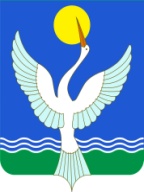 Республика БашкортостанГЛАВАСЕЛЬСКОГО ПОСЕЛЕНИЯЕнгалышевский сельсоветМУНИЦИПАЛЬНОГО РАЙОНАЧишминскИЙ район452156, с.Енгалышево,  ул. Манаева, 13тел.: 2-84-41, 2-84-42КАРАР26 ноябрь 2014 й.            № 36постановление26 ноября  .Заявитель обращается устно или письменно, либо по телефону или по электронной почте, через доверенное лицоПрием заявления, либо устное обращение о предоставлении информации. Регистрация заявления на предоставлениемуниципальной услугиРассмотрение запроса( устного обращения) заявителя и принятие решенияПодготовка заявителю требуемыхдокументовОтказ в предоставлении муниципальной услугиПередача готовых документов заявителю